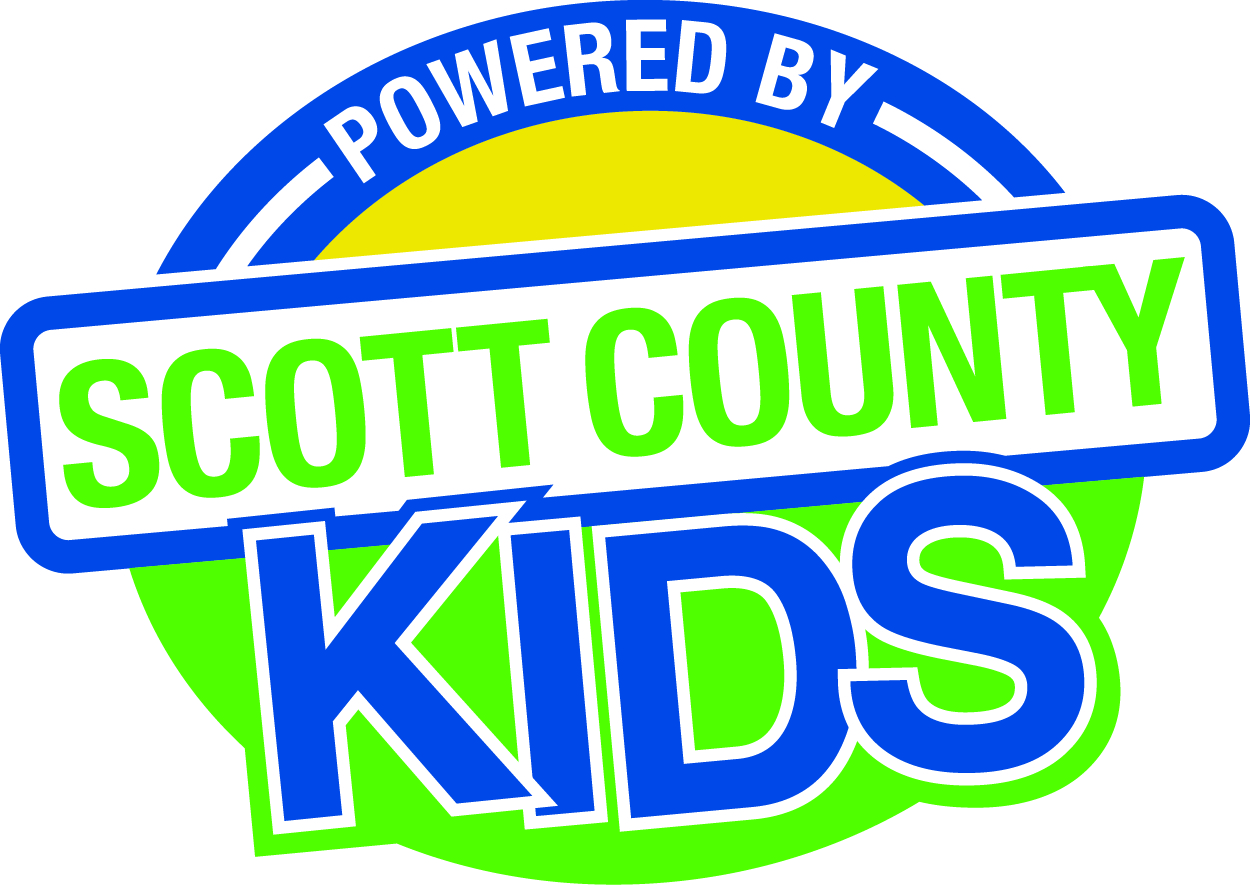 AgendaCall to Order –Larry Barker, Chair Introductions			Approval of Minutes for May 5, 2015Old BusinessFiscal IssuesFY15 ExpendituresLevels of Excellence   Maternal, Infant and Early Childhood (MIECHV)New BusinessReview Community Wide Indicators and Trend DataFY 16 Proposed BudgetFY16 ProcessesInsuranceFiscal AgentReview PoliciesEarly Childhood Coordinating Council (Deb Gustafson)Committee ReportsContracts ManagementCommittee Report Quality Child CareOutcomesCommittee ReportNominationsCommittee ReportPublic AwarenessCommittee ReportCommunity MeetingsState Early Childhood IowaState ECI Board Meeting 6/5/15 Report from Clewell at August meetingState ECI Coordinator Meeting: 9/16/15Report from Martens at October meetingLegislative RecapOther BusinessSchedule of FY16 MeetingsConflict of Interest Statement and Board SurveyPublic InputNext Meeting August 4, 2015  